Connection frame ZVR 25Packing unit: 1 pieceRange: C
Article number: 0093.0192Manufacturer: MAICO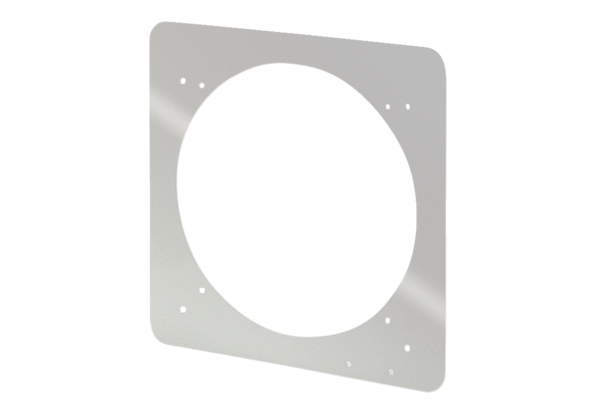 